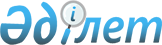 О внесении изменений и дополнения в приказ исполняющего обязанности Министра цифрового развития, инноваций и аэрокосмической промышленности Республики Казахстан от 26 апреля 2023 года № 166/НҚ "Об утверждении Правил представления сведений о доходах цифровых майнеров и цифровых майнинговых пулов для целей их налогообложения"Приказ и.о. Министра цифрового развития, инноваций и аэрокосмической промышленности Республики Казахстан от 25 декабря 2023 года № 663/НҚ. Зарегистрирован в Министерстве юстиции Республики Казахстан 26 декабря 2023 года № 33803
      Примечание ИЗПИ!      Порядок введения в действие см. п. 4
      1. Внести в приказ исполняющего обязанности Министра цифрового развития, инноваций и аэрокосмической промышленности Республики Казахстан от 26 апреля 2023 года № 166/НҚ "Об утверждении Правил представления сведений о доходах цифровых майнеров и цифровых майнинговых пулов для целей их налогообложения" (зарегистрирован в Реестре государственной регистрации нормативных правовых актов за № 32390) следующие изменения и дополнение:
      преамбулу изложить в следующей редакции:
      В соответствии с подпунктом 4) пункта 1 статьи 4 Закона Республики Казахстан "О цифровых активах в Республике Казахстан" и в соответствии с подпунктом 2) пункта 3 статьи 16 Закона Республики Казахстан "О государственной статистике ПРИКАЗЫВАЮ:";
      в Правилах представления сведений о доходах цифровых майнеров и цифровых майнинговых пулов для целей их налогообложения, утвержденных указанным приказом:
      пункт 1 изложить в следующей редакции:
      "1. Настоящие Правила представления сведений о доходах цифровых майнеров и цифровых майнинговых пулов для целей их налогообложения (далее – Правила) разработаны в соответствии с подпунктом 4) пункта 1 статьи 4 Закона Республики Казахстан "О цифровых активах в Республике Казахстан" (далее – Закон) и в соответствии с подпунктом 2) пункта 3 статьи 16 Закона Республики Казахстан "О государственной статистике" определяют порядок представления сведений о доходах цифровых майнеров и цифровых майнинговых пулов для целей их налогообложения."; 
      пункт 5 изложить в следующей редакции:
      "5. Цифровой майнинговый пул ежемесячно не позднее 25 (двадцать пятого) числа месяца, следующего за месяцем, в котором произошло распределение цифровых активов представляет уполномоченному органу и уполномоченному органу, осуществляющему руководство в сфере обеспечения поступлений налогов и других обязательных платежей в бюджет (далее – уполномоченные органы) заявление по форме, согласно приложению 1 к настоящим Правилам (далее – заявление), сведения о доходах цифровых майнеров и цифровых майнинговых пулов за соответствующий календарный месяц по форме, согласно приложению 2 к настоящим Правилам (далее – сведения), направляет через канцелярию уполномоченного органа.";
      дополнить пунктом 11 следующего содержания:
      "11. Количество необеспеченных цифровых активов, подлежащих реализации через биржи цифровых активов, имеющие лицензию Международного финансового центра "Астана" на условиях и в порядке, установленном Законом "О цифровых активах в Республике Казахстан", определяется в соответсвии со сведениями.";
      приложение 2 к указанным Правилам изложить в новой редакции согласно приложению, к настоящему приказу.
      2. Департаменту развития электронной промышленности и индустрии цифровых активов Министерства цифрового развития, инноваций и аэрокосмической промышленности Республики Казахстан в установленном законодательством порядке обеспечить:
      1) государственную регистрацию настоящего приказа в Министерстве юстиции Республики Казахстан;
      2) размещение настоящего приказа на интернет-ресурсе Министерства цифрового развития, инноваций и аэрокосмической промышленности Республики Казахстан и Министерства финансов Республики Казахстан после его официального опубликования;
      3) в течение десяти рабочих дней после государственной регистрации настоящего приказа представление в Юридический департамент Министерства цифрового развития, инноваций и аэрокосмической промышленности Республики Казахстан сведений об исполнении мероприятий, предусмотренных подпунктами 1) и 2) настоящего пункта.
      3. Контроль за исполнением настоящего приказа возложить на курирующего вице-министра цифрового развития, инноваций и аэрокосмической промышленности Республики Казахстан. 
      4. Настоящий приказ вводится в действие по истечении десяти календарных дней со дня его первого официального опубликования, за исключением абзацев девятого и десятого пункта 1 настоящего приказа, который вводится в действие с 1 января 2024 года.
      "СОГЛАСОВАН"Министерство финансовРеспублики Казахстан
      "СОГЛАСОВАН"Бюро национальной статистикиАгентства по стратегическомупланированию и реформамРеспублики Казахстан
      Представляется: в Министерство цифрового развития, инновацийи аэрокосмической промышленности Республики Казахстан.Форма административных данных размещена на интернет – ресурсе:https://www.gov.kz/memleket/entities/mdai?lang=ru&ysclid=loiggo5o6796640988.Наименование формы административных данных: Сведения о доходах цифровыхмайнеров и цифровых майнинговых пулов для целей их налогообложения.Индекс формы административных данных (краткое буквенно-цифровое выражениенаименования формы): 1-ЦМПериодичность: ежемесячноОтчетный период: за ________ месяц 20 ___ годаКруг лиц, представляющих информацию: цифровые майнинговые пулыСрок представления формы административных данных:ежемесячно не позднее 25 (двадцать пятого) числа
      Наименование ______________________________Адрес _____________________________________Телефон ___________________________________Адрес электронной почты ____________________Исполнитель _______________________________фамилия, имя и отчество (при его наличии)_______________ подпись,телефон_______________Руководитель или лицо, исполняющее его обязанности___________________________________________фамилия, имя и отчество (при его наличии)___________________ подписьМесто для печати(за исключением лиц, являющихся субъектами частного предпринимательства)__________________________________________ Пояснение по заполнению формы административных данных 1-ЦМ
"Сведения о доходах цифровых майнеров и цифровых майнинговых пулов для целей
их налогообложения за ________ 202__ год" (ежемесячно).
      1. Сведения о количестве распределенных цифровых активах и комиссии цифровых майнинговых пулов предоставляется в уполномоченный орган и уполномоченный орган, осуществляющий руководство в сфере обеспечения поступлений налогов и других обязательных платежей в бюджет, для определения дохода цифровых майнеров и майнинговых пулов в целях налогообложения.
      2. Цифровой майнинговый пул ежемесячно не позднее 25 числа месяца, следующего за месяцем представления таких сведений направляет уполномоченному органу и уполномоченному органу, осуществляющий руководство в сфере обеспечения поступлений налогов и других обязательных платежей в бюджет, сведения о распределенных им цифровых активах между лицами, осуществляющими деятельность по цифровому майнингу согласно утвержденной форме.
      3. В форме представления сведений цифровым майнинговым пулом о распределенных им цифровых активах между лицами, осуществляющими деятельность цифрового майнинга отражаются следующие сведения:
      в графе 1 указывается номер по порядку;
      в графе 2 указывается наименование цифрового майнера и цифрового майнингового пула;
      в графе 3 указывается бизнес идентификационный номер, индивидуальный идентификационный номер цифрового майнера и цифрового майнингового пула;
      в графе 4 указывается номер лицензии на осуществление деятельности по цифровому майнингу и дата ее выдачи;
      в графе 5 указывается реквизиты (адрес) цифрового электронного кошелька;
      в графе 6 указывается дата распределения цифрового актива;
      в графе 7 указывается наименование цифрового актива, распределенного цифровому майнеру;
      в графе 8 указывается количество цифрового актива, распределенного цифровому майнеру;
      в графе 9 указывается комиссия майнингового пула, выраженная в цифровых активах;
      в графе 9.1 указывается наименование необеспеченного цифрового актива;
      в графе 9.2 указывается количество.
					© 2012. РГП на ПХВ «Институт законодательства и правовой информации Республики Казахстан» Министерства юстиции Республики Казахстан
				
      исполняющий обязанностиМинистра цифрового развития, инновацийи аэрокосмической промышленностиРеспублики Казахстан

А. Турысов
Приложение к приказу
исполняющий обязанности
Министра цифрового развития,
инноваций
и аэрокосмической промышленности
Республики Казахстан
от 25 декабря 2023 года № 663/НҚПриложение 2
к Правилам представления
сведений о доходах цифровых
майнеров и цифровых
майнинговых пулов для целей
их налогообложенияФорма
№ п/п
Наименование цифрового майнера и цифрового майнингового пула
Бизнес идентификационный номер, индивидуальный идентификационный номер цифрового майнера и цифрового майнингового пула
Номер лицензии на осуществление деятельности по цифровому майнингу и дата ее выдачи
Реквизиты (адрес) цифрового электронного кошелька
Дата распределения цифрового актива
Наименование цифрового актива, распределенного цифровому майнеру
Количество цифрового актива, переданного цифровому майнеру, единиц
Комиссия цифрового майнингового пула, выраженная в цифровых активах 9
Комиссия цифрового майнингового пула, выраженная в цифровых активах 9
№ п/п
Наименование цифрового майнера и цифрового майнингового пула
Бизнес идентификационный номер, индивидуальный идентификационный номер цифрового майнера и цифрового майнингового пула
Номер лицензии на осуществление деятельности по цифровому майнингу и дата ее выдачи
Реквизиты (адрес) цифрового электронного кошелька
Дата распределения цифрового актива
Наименование цифрового актива, распределенного цифровому майнеру
Количество цифрового актива, переданного цифровому майнеру, единиц
наименование цифрового актива
Количество, единиц
1
2
3
4
5
6
7
8
9.1
9.2